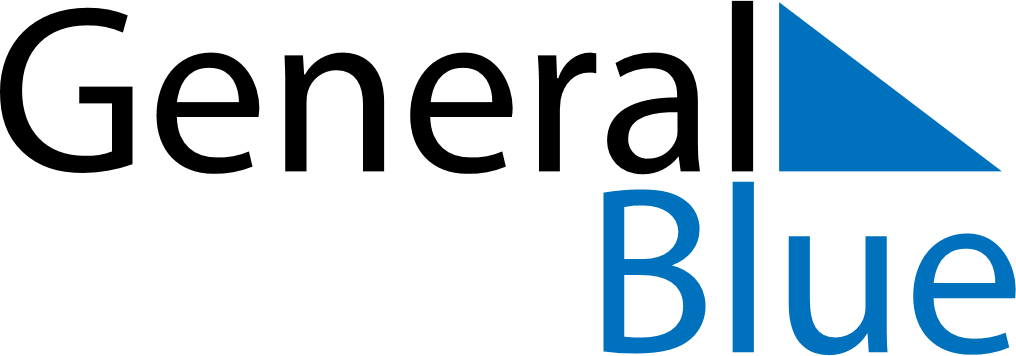 May 2018May 2018May 2018ZambiaZambiaSundayMondayTuesdayWednesdayThursdayFridaySaturday12345Labour Day67891011121314151617181920212223242526African Freedom Day2728293031